Slovenská spoločnosť farmaceutických laborantov a technikov pre zdravotnícke pomôcky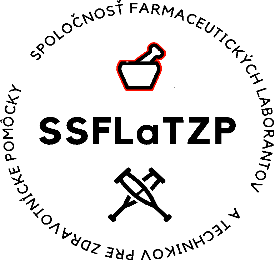             o. z. Slovenskej lekárskej spoločnosti, Cukrová 3, 82201 BratislavaZ Á P I S N I C Azo  zasadnutia výboru Slovenskej spoločnosti farmaceutických laborantov a technikov pre zdravotnícke pomôcky
konaného on line, dňa 5. apríla 2021 o 16.00PRÍTOMNÍ: Alena Slezáček Bohúňová Alena HanušniakováAlica VargováJúlia ŠteffkováValéria TóthováPROGRAM:Voľba zapisovateľa a overovateľa zápisniceZoznámenie sa s výsledkami volieb do výboru SSFLaTZPUrčenie prezidenta a vedeckého sekretára výboru SSFLaTZPZostavenie organizačného výboru 43.konferencie farmaceutických laborantovOrganizačné zabezpečenie konferencie a rozdelenie úloh DiskusiaUznesenieZáverZasadnutie výboru prebiehalo on line, vzhľadom na nepriaznivú epidemiologickú situáciu súvisiacu  ochorením Covid 19.Ako zapisovateľka bola navrhnutá a  schválená Júlia ŠteffkováAko overovateľka zápisnice bola navrhnutá a jednohlasne schválená Valéria TóthováNovozvolení členovia výboru SSFLaTZP sa oboznámili s podrobnými výsledkami volieb do výboru a dozornej rady SSFLaTZP, ktoré sú zapísané v zápisnici zo zasadnutia volebnej komisie zo dňa 14.12.2020Do výboru SSFLaTZP bolo zvolených 5 členov: Alena Bohúňová, Alena Hanušniaková, Alica Vargová, Júlia Šteffková, Valéria Tóthová.Do dozornej rady SSFLaTZP boli zvolení 3 členovia: Jana Olejová, Katarína Brídziková, PhDr.Andrea BukovskáDo funkcie prezidenta SSFLaTZP bola navrhnutá a jednohlasne  zvolená Alena Slezáček Bohúňová.Do funkcie vedeckého sekretára bola navrhnutá a jednohlasne zvolená Júlia Šfeffková.Menované sa ujali svojich funkcií.Prezidentka  SSFLaTZP Alena Slezáček Bohúňová  oboznámila výbor SSFLaTZP s termínom, miestom konania a témou 43. Slovenskej konferencie farmaceutických laborantov a technikov pre zdravotnícke pomôcky43. konferencia FLaTZP sa bude konať v dňoch 5.a 6.11.2021 vo Vysokých Tatrách v hoteli Bellevue, Starý Smokovec. Variabilný symbol, ktoré podujatiu pridelila SLS je: 21-1135 / 0460Výbor SSFLaTZP bol oboznámený s návrhom mien členov organizačného výboru 43.konferencie FLDo organizačného výboru 43. konferencie FL boli navrhnutí:Alena Slezáček Bohúňová, Júlia Šteffková, Alica Vargová, Alena Hanušniaková, Jana Olejová, Katarína Brídziková, Valéria Tóthová, Ľubomíra Hečková, Anna Mikulová, Andrea Bukovská, Anton Slezáček, Peter Šteffko.Úlohy súvisiace s organizáciou 43. konferencie FLaTZP boli predbežne rozdelené nasledovne:koordinácia organizačného výboru a príprav konferencie, komunikácia s farmaceutickými spoločnosťami, SLS, hotelom, dodávateľskými subjektami, návrhy pracovných materiálov, zborníka, pozvánok, zabezpečenie prednášajúcich Alena Slezáček Bohúňová – predseda organizačného výboruprevzatie záštity nad podujatím, návrh programu a zabezpečenie odbornej časti konferencie,  zabezpečenie prednášok a prednášajúcich PhDr. Andrea Bukovská – člen organizačného výboruzabezpečenie technickej časti konferencie súvisiacej s nahrávaním prednášok, obsluhou počítačov, príprava pracovných a technických materiálov Júlia Šteffková - člen organizačného výboruValéria Tóthová – člen organizačného výboruZabezpečenie prihlasovania účastníkov, mailová a telefonická komunikácia s prihlásenými účastníkmi, kompletná organizácia registračného miesta v čase konferencie, príprava materiálovAlena Hanušniaková – člen organizačného výboruOrganizačné zabezpečenie prezentácie účastníkov a  registračného miesta v čase konferencie, príprava materiálovAlica Vargová- člen organizačného výboruJana Olejová – člen organizačného výboruZabezpečenie distribúcie programov účastníkom konferencie, organizačné zabezpečenie predaja obedových lístkov účastníkom konferencie, príprava materiálovĽubomíra Hečková - člen organizačného výboruAnna Mikulová - člen organizačného výboruKatarína Brídziková - člen organizačného výboruZabezpečenie grafiky pracovných materiálov, grafických prvkov, príprava grafického pozadia obrazoviek, technické zabezpečenie a dozor nad technickou stránkou podujatiaPeter Šteffko – člen organizačného výboruZabezpečovanie dopravy  hostí, dovozu materiálov, inštalácia  rollupov, fotosteny, príprava výstavných stánkov, technické zabezpečenie zúčastnených farmaceutických spoločnostíAnton Slezáček – člen organizačného výboru Prítomní členovia výboru diskutovali o upresnení úloh v rámci pripravovanej konferencieTermín nasledujúceho zasadnutia výboru SSFLaTZP bol stanovený na 4.11.2021 v hoteli Bellevue v Starom SmokovciU Z N E S E N I E:Výbor Slovenskej spoločnosti farmaceutických laborantov a technikov pre zdravotnícke pomôcky na svojom on line zasadnutí dňa 5.4.2021 prijal nasledovné:1) Výbor schvaľuje  zapisovateľa zápisnice – Júliu Šteffkovú2) Výbor schvaľuje overovateľa zápisnice – Valériu Tóthovú3) Výbor schvaľuje do funkcie prezidenta SSFLaTZP Alenu Slezáček Bohúňovú.4) Výbor schvaľuje do funkcie vedeckého sekretára Júliu Šfeffkovú.5) Výbor schvaľuje termín, miesto konania, tému a organizačný výbor 43. konferencie farmaceutických laborantov a TZP v zložení: Alena Slezáček Bohúňová, Júlia Šteffková, Alica Vargová, Alena Hanušniaková, Jana Olejová, Katarína Brídziková, Valéria Tóthová, Ľubomíra Hečková, Anna Mikulová, Andrea Bukovská, Anton Slezáček, Peter Šteffko.6) Výbor schvaľuje rozdelenie úloh súvisiacich so zabezpečením konferencie FLaTZPV Bratislave dňa 5. 4. 2021 zapísala:  Júlia Šteffková .............................................................V Bratislave dňa 7. 4. 2021 overila:    Valéria Tóthová............................................................P R E Z E N Č N Á   L I S T I N Azo  zasadnutia výboru Slovenskej spoločnosti farmaceutických laborantov a technikov pre zdravotnícke pomôcky
konaného on line, dňa 5. apríla 2021 o 16.0ON LINE PRÍTOMNÍ ČLENOVIA VÝBORU SSFLaTZP:Alena Slezáček Bohúňová ...............................................................Alena Hanušniaková........................................................................Alica Vargová...................................................................................Júlia Šteffková..................................................................................Valéria Tóthová................................................................................